H. AYUNTAMIENTO 2018-2021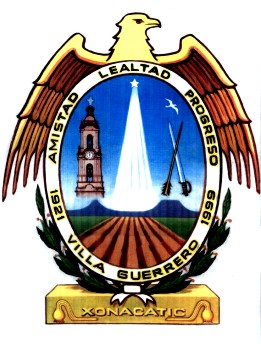 VILLA GUERRERO, JALISCOREUNIONES PROGRAMADASDESARROLLO RURAL*CABE MENCIONAR QUE ALGUNAS DE LAS REUNIONES ESTÁN SUJETAS A CAMBIO DE UBICACIÓN POR CUESTIONES DE ORGANIZACIÓN ADMINISTRATIVA O PARTICIPANTES.TENIENDO EN CUENTA LAS VARIACIONES EN TEMÁTICAS ESPECÍFICAS, SE GENERAN ACTAS SOBRE LO LLEVADO A CABO EN DICHAS REUNIONES. LAS REUNIONES MENCIONADAS ESTÁN PLANEADAS A LLEVARSE A CABO CON EL SIGUIENTE ORDEN DEL DÍA:REGISTRO DE ASISTENCIA.BIENVENIDA A LOS PARTICIPANTES DEL CONSEJO.FUNDAMENTO JURÍDICO Y CRITERIOS DE INICIO DE LA REUNIÓN EN CURSO.VERIFICACIÓN DE ACUERDOS DE LA REUNIÓN ANTERIOR.PARTICIPACIÓN DE LOS REPRESENTATES DE DEPENDENCIAS FEDERALES, ESTATALES Y MUNICIPALES.PARTICIPACIÓN DE PRODUCTORES ASISTENTES.ASUNTOS VARIOS.CLAUSURA DE REUNIÓN DE CONSEJO.Ing. Héctor Torres Director de Desarrollo Rural FECHAACTIVIDADUBICACIÓNHORA DE INICIO PLANEADO09/01/2019REUNIÓN ORDINARIA DEL CONSEJO MUNICIPAL PARA EL DESARROLLO RURAL SUSTENTABLE DEL MUNICIPIO DE VILLA GUERREROCASA DE CULTURA DE VILLA GUERRERO, JALISCO11:00 AM31/01/2019REUNIÓN ORDINARIA DEL CONSEJO DISTRITAL PARA EL DESARROLLO RURAL SUSTENTABLE DEL DISTRITO DE DESARROLLO RURAL SUSTENTABLE No. 8 COLOTLÁNMUNICIPIO DE HUEJUCAR, JALISCO11:00 AM06/02/2019REUNIÓN ORDINARIA DEL CONSEJO MUNICIPAL PARA EL DESARROLLO RURAL SUSTENTABLE DEL MUNICIPIO DE VILLA GUERREROCASA DE CULTURA DE VILLA GUERRERO, JALISCO11:00 AM28/02/2019REUNIÓN ORDINARIA DEL CONSEJO DISTRITAL PARA EL DESARROLLO RURAL SUSTENTABLE DEL DISTRITO DE DESARROLLO RURAL SUSTENTABLE No. 8 COLOTLÁNMUNICIPIO DE MEZQUITIC, JALISCO11:00 AM06/03/2019REUNIÓN ORDINARIA DEL CONSEJO MUNICIPAL PARA EL DESARROLLO RURAL SUSTENTABLE DEL MUNICIPIO DE VILLA GUERREROCASA DE CULTURA DE VILLA GUERRERO, JALISCO11:00 AM28/03/2019REUNIÓN ORDINARIA DEL CONSEJO DISTRITAL PARA EL DESARROLLO RURAL SUSTENTABLE DEL DISTRITO DE DESARROLLO RURAL SUSTENTABLE No. 8 COLOTLÁNMUNICIPIO DE SAN MARTÍN DE BOLAÑOS, JALISCO11:00 AM03/04/2019REUNIÓN ORDINARIA DEL CONSEJO MUNICIPAL PARA EL DESARROLLO RURAL SUSTENTABLE DEL MUNICIPIO DE VILLA GUERREROCASA DE CULTURA DE VILLA GUERRERO, JALISCO11:00 AM25/04/2019REUNIÓN ORDINARIA DEL CONSEJO DISTRITAL PARA EL DESARROLLO RURAL SUSTENTABLE DEL DISTRITO DE DESARROLLO RURAL SUSTENTABLE No. 8 COLOTLÁNOCOTA DE LA SIERRA, JALISCO12:00 PM01/05/2019REUNIÓN ORDINARIA DEL CONSEJO MUNICIPAL PARA EL DESARROLLO RURAL SUSTENTABLE DEL MUNICIPIO DE VILLA GUERREROCASA DE CULTURA DE VILLA GUERRERO, JALISCO11:00 AM30/05/2019REUNIÓN ORDINARIA DEL CONSEJO DISTRITAL PARA EL DESARROLLO RURAL SUSTENTABLE DEL DISTRITO DE DESARROLLO RURAL SUSTENTABLE No. 8 COLOTLÁNMUNICIPIO DE VILLA GUERRERO, JALISCO11:00 AM05/06/2019REUNIÓN ORDINARIA DEL CONSEJO MUNICIPAL PARA EL DESARROLLO RURAL SUSTENTABLE DEL MUNICIPIO DE VILLA GUERREROCASA DE CULTURA DE VILLA GUERRERO, JALISCO11:00 AM27/06/2019REUNIÓN ORDINARIA DEL CONSEJO DISTRITAL PARA EL DESARROLLO RURAL SUSTENTABLE DEL DISTRITO DE DESARROLLO RURAL SUSTENTABLE No. 8 COLOTLÁNMUNICIPIO DE HUEJUQUILLA EL ALTO, JALISCO11:00 AM03/07/2018REUNIÓN ORDINARIA DEL CONSEJO MUNICIPAL PARA EL DESARROLLO RURAL SUSTENTABLE DEL MUNICIPIO DE VILLA GUERREROCASA DE CULTURA DE VILLA GUERRERO, JALISCO11:00 AM25/07/2019REUNIÓN ORDINARIA DEL CONSEJO DISTRITAL PARA EL DESARROLLO RURAL SUSTENTABLE DEL DISTRITO DE DESARROLLO RURAL SUSTENTABLE No. 8 COLOTLÁNMUNICIPIO DE COLOTLÁN, JALISCO11:00 AM07/08/2019REUNIÓN ORDINARIA DEL CONSEJO MUNICIPAL PARA EL DESARROLLO RURAL SUSTENTABLE DEL MUNICIPIO DE VILLA GUERREROCASA DE CULTURA DE VILLA GUERRERO, JALISCO11:00 AM29/08/2019REUNIÓN ORDINARIA DEL CONSEJO DISTRITAL PARA EL DESARROLLO RURAL SUSTENTABLE DEL DISTRITO DE DESARROLLO RURAL SUSTENTABLE No. 8 COLOTLÁNMUNICIPIO DE TOTATICHE, JALISCO11:00 AM04/09/2019REUNIÓN ORDINARIA DEL CONSEJO MUNICIPAL PARA EL DESARROLLO RURAL SUSTENTABLE DEL MUNICIPIO DE VILLA GUERREROCASA DE CULTURA DE VILLA GUERRERO, JALISCO11:00 AM26/09/2019REUNIÓN ORDINARIA DEL CONSEJO DISTRITAL PARA EL DESARROLLO RURAL SUSTENTABLE DEL DISTRITO DE DESARROLLO RURAL SUSTENTABLE No. 8 COLOTLÁNMUNICIPIO DE CHIMALTITÁN, JALISCO11:00 AM02/10/2019REUNIÓN ORDINARIA DEL CONSEJO MUNICIPAL PARA EL DESARROLLO RURAL SUSTENTABLE DEL MUNICIPIO DE VILLA GUERREROCASA DE CULTURA DE VILLA GUERRERO, JALISCO11:00 AM30/10/2019REUNIÓN ORDINARIA DEL CONSEJO DISTRITAL PARA EL DESARROLLO RURAL SUSTENTABLE DEL DISTRITO DE DESARROLLO RURAL SUSTENTABLE No. 8 COLOTLÁNMUNICIPIO DE SATNA MARIA DE LOS ANGELES, JALISCO11:00 AM06/11/2019REUNIÓN ORDINARIA DEL CONSEJO MUNICIPAL PARA EL DESARROLLO RURAL SUSTENTABLE DEL MUNICIPIO DE VILLA GUERREROCASA DE CULTURA DE VILLA GUERRERO, JALISCO11:00 AM28/11/2019REUNIÓN ORDINARIA DEL CONSEJO DISTRITAL PARA EL DESARROLLO RURAL SUSTENTABLE DEL DISTRITO DE DESARROLLO RURAL SUSTENTABLE No. 8 COLOTLÁNMUNICIPIO DE BOLAÑOS, JALISCO11:00 AM04/12/2019REUNIÓN ORDINARIA DEL CONSEJO MUNICIPAL PARA EL DESARROLLO RURAL SUSTENTABLE DEL MUNICIPIO DE VILLA GUERREROCASA DE CULTURA DE VILLA GUERRERO, JALISCO11:00 AM12/12/2019REUNIÓN ORDINARIA DEL CONSEJO DISTRITAL PARA EL DESARROLLO RURAL SUSTENTABLE DEL DISTRITO DE DESARROLLO RURAL SUSTENTABLE No. 8 COLOTLÁNSEDE DEL DISTRITO No. VIII11:00 AM